Утвержден
протоколом Экспертного совета 
Регионального центра выявления, 
поддержки и развития способностей 
и талантов детей и молодежи 
Новгородской области «Онфим»
от 28.09.2023 года № 4ПОРЯДОКотбора обучающихся и педагогических работников на образовательные программыРегионального центра выявления, поддержки и развития способностей и талантов детей и молодежи Новгородской области «Онфим»1. Общие положения1.1. Настоящий Порядок определяет общие принципы организации отбора обучающихся на образовательные программы Регионального центра выявления, поддержки и развития способностей и талантов детей и молодежи Новгородской области «Онфим» (далее – Региональный центр «Онфим», Региональный центр, Центр) и педагогов, реализующих программы Центра. 1.2. Отбор участников каждой программы происходит в соответствии с настоящим Порядком, а также Положением о программе, с учетом ее специфики.1.3. В содержании настоящего Порядка используются следующие основные термины: направления образовательной деятельности Регионального центра «Онфим»: «Наука», «Искусство», «Спорт»;образовательные программы (далее – программы) – рабочие дополнительные общеобразовательные общеразвивающие программы, организованные по направлениям образовательной деятельности на площадках Регионального центра, а также на территориях и с привлечением ресурсов иных организаций;обучающийся – несовершеннолетний учащийся 7 – 18 лет в государственной, муниципальной или частной образовательной организации, расположенной на территории Новгородской области;отбор обучающихся (далее – отбор) – отбор участников для обучения                            по образовательным программам в соответствии с образовательной деятельностью Регионального центра на основании критериев отбора; мероприятие – конкурс, олимпиада, фестиваль, соревнование, учебно-тренировочный сбор, акция и др.;законный представитель – законный представитель участника отбора (родитель, опекун, попечитель, усыновитель, организация для детей-сирот и детей, оставшихся без попечения родителей, орган опеки и попечительства).1.4. Положение о программе и её руководитель согласуются Экспертным советом Регионального центра.1.5. Отбор участников осуществляет руководитель программы. 1.6. Допускается участие обучающихся в течение учебного года (с июля по июнь следующего календарного года) не более чем в двух программах из одной предметной области, не идущих подряд.  1.7. Участие претендента в образовательных программах третий раз может осуществляться только по решению Экспертного совета Регионального центра в рамках специализированных программ подготовки к олимпиадам и др. 1.8. В 3-х дневный срок по запросу обучающегося, родителя (законного представителя) выдается справка об обучении в Региональном центре в случае полного освоения соответствующей образовательной программы (Приложение 1). 2. Цели и задачи отбора2.1. Целью отбора является выявление, поддержка и развитие способностей и талантов детей и молодежи Новгородской области.2.2. Ключевой задачей отбора выступает формирование благоприятных условий для самореализации и дальнейшего развития детей, проявивших выдающиеся способности.3. Условия и сроки проведения отбора3.1. В целях осуществления отбора учащихся на обучение по образовательным программам на сайте Регионального центра «Онфим» размещается соответствующая информация. 3.2. Наименование образовательных программ Регионального центра, проводимых в текущем календарном году, количество обучающихся по каждой образовательной программе согласуется Экспертным советом Центра. 3.3. Отбор учащихся проводится по трем направлениям образовательной деятельности  Регионального центра: «Наука», «Искусство», «Спорт». 3.4. Количество претендентов, участвующих в проводимом отборе не ограничено. 3.5. Регистрация заявок и необходимых документов кандидатов на обучение осуществляется ежедневно в рабочие дни с 10.00 ч. до 18.00 ч. на сайте http://центронфим.рф/  (другой формат приема документов не предусмотрен). 3.6. Срок приема заявок и документов, количество обучающихся определяется Положением соответствующей образовательной программы Регионального центра. 3.7. Документы конкурсного отбора, полученные по окончании предусмотренного срока приема или не соответствующие установленным требованиям к их оформлению и содержанию, рассмотрению и возврату не подлежат. 3.8. Регистрация заявок и документов предусматривает оформление ранжированного списка потенциальных участников, на основании которого осуществляется набор учащихся на обучение по образовательным программам Регионального центра.3.9. Отбор обучающихся на образовательные программы Регионального центра подчиняется принципу следующего процентного распределения: не более 30 % учащихся из Великого Новгорода от количества мест обучения по соответствующей образовательной программе. При этом на долю  одного муниципального округа, района Новгородской области может приходиться не более 50 % учащихся от количества мест обучения по образовательной программе. 	Внесение изменений в список обучающихся осуществляется на основании анализа количества заявившихся, рейтингового потенциала претендентов из Великого Новгорода и муниципальных округов и районов Новгородской области. 3.10. В случае отсутствия личных заявок претендентов Центр оставляет за собой право приглашения на обучение детей и молодежи, чьи способности и таланты соответствуют критериям отбора на образовательные программы по направлениям деятельности Регионального центра «Онфим». 3.11. Результаты отбора и списки обучающихся по соответствующим образовательным программам размещаются на сайте Регионального центра «Онфим» – http://центронфим.рф/. 4. Перечень документов для участия в отборе4.1. Необходимые документы для зачисления на образовательные программы Регионального центра: заявление на обучение по образовательной программе;согласие родителя / законного представителя с условиями пребывания в Региональном центре «Онфим»;согласие на обработку персональных данных;согласие на обработку персональных данных, разрешенных субъектом персональных данных для распространения;согласие законного представителя на оказание (при необходимости) обучающемуся, не достигшему возраста 18 лет, медицинской помощи; копия свидетельства о рождении или всех заполненных страниц паспорта обучающегося;медицинская справка о состоянии здоровья обучающегося, оформленная не ранее, чем за 2 недели до начала обучения по образовательной программе Регионального центра «Онфим», заверенная личной печатью и подписью врача, печатью медицинского учреждения;справка об обучении в образовательном учреждении Новгородской области. 	В момент заезда в Региональный центр при себе необходимо иметь:	 - оригиналы все перечисленных документов;	 - СНИЛС;	 - полис обязательного медицинского страхования;	 - Пушкинскую карту (для учащихся с 14 лет). 4.2. Перечисленные документы  в виде скан-копий (иной формат приема документов не предполагается) направляются в Региональный центр «Онфим» в срок не позднее, чем за 14 календарных дней до начала обучения по образовательной программе. Проведение консультаций с заинтересованными лицами осуществляется по тел: 8-964-691-02-25, 8-964-691-02-24. 5. Критерии отбора обучающихся5.1. Участвовать в отборе на обучение по образовательным программам Регионального центра могут граждане Российской Федерации, постоянно проживающие или временно зарегистрированные на территории административных районов, городов Новгородской области. 5.2. Условия отбора обучающихся на образовательные программы по направлению «Наука»:5.2.1. К обучению по данным образовательным программам приглашаются учащиеся образовательных учреждений Новгородской области, демонстрирующие достижения в точных, естественных, технических, цифровых науках: математика, информатика, физика, астрономия, биология, химия и экология, в т. ч. в проектно-исследовательской деятельности по указанным дисциплинам; 5.2.2. Показателями отбора выступают следующие академические достижения (по наличию) на основании Положения соответствующей образовательной программы:результаты выполнения заданий, предложенных руководителем программы;результаты участия на этапах Всероссийской олимпиады школьников (в т. ч. дистанционного этапа), Всероссийского конкурса научно-технологических проектов, этапах олимпиады Эйлера, олимпиады Максвелла и др., в олимпиадах, прошедших экспертизу Российского совета олимпиад школьников;результаты участия в муниципальных, региональных, Всероссийских, международных мероприятиях (творческие конкурсы, научно-практические конференции и др.), в т. ч. проводимых в дистанционном формате;участие в профильных сменах Образовательного центра «Сириус» научной направленности (в т. ч. результаты прохождения дистанционных отборочных курсов, очного тура в регионе);мотивационное письмо, содержание которого отражает стремление к обучению точным, естественнонаучным, техническим дисциплинам (по выбранному профилю).5.3. Критерии отбора обучающихся на образовательные программы по направлению «Искусство»: 5.3.1. На обучение по данным программам приглашаются учащиеся образовательных учреждений Новгородской области, проявившие способности и таланты в области изобразительного искусства: рисунок, живопись, декоративно-прикладное искусство, театральное искусство, литературное творчество и др. 5.3.2. При отборе обучающихся по данному образовательному направлению, на основании Положения соответствующей образовательной программы, учитываются (по наличию): наличие учебных самостоятельных творческих работ                                      по рисунку / живописи / декоративно-прикладному искусству / театральному искусству / литературному творчеству;результаты выполнения творческих заданий руководителя программы;документы, подтверждающие творческие достижения (дипломы, сертификаты муниципальных, региональных, Всероссийских, международных конкурсов, проводимых в т. ч. в дистанционном формате, иные награды);участие в профильных сменах Образовательного центра «Сириус» (в т. ч. результаты прохождения дистанционных отборочных курсов, очного тура в регионе);творческая биография.5.4. Критерии отбора обучающихся по образовательным программам, реализуемых в рамках направления «Спорт»:5.4.1. Претендентами на обучение по данным образовательным программам являются учащиеся образовательных учреждений Новгородской области, проявившие способности и таланты в мероприятиях спортивной направленности.5.4.2. Главным критерием отбора спортсменов выступает наличие значительных спортивных результатов, показанных на муниципальных, региональных, Всероссийских, международных соревнованиях. 5.4.3. Отбор обучающихся на образовательные программы по направлению «Спорт» Регионального центра осуществляются на основании критериев отбора и рекомендаций Экспертных организаций (федераций) Новгородской области по соответствующим видам спорта. 6. Критерии отбора педагогических работников,                                          реализующих программы Регионального центра6.1.  К участию в реализации образовательных программ Регионального центра приглашаются преподаватели высших учебных заведений, учреждений среднего профессионального образования; педагогические работники государственных, муниципальных или частных образовательных организаций, учреждений культуры, спорта и молодежной политики; студенты, достигшие высоких результатов по профильным специальностям, в том числе студенты.6.2. Рекомендуемые требования к образованию и опыту деятельности:6.2.1. Высшее или среднее профессиональное образование, в т. ч. обучающиеся по образовательным программам высшего образования (соответствующим направлению образовательной деятельности Регионального центра) и успешно прошедшие промежуточную аттестацию не менее чем за два года обучения. 6.2.2. Наличие опыта работы по профильному направлению не менее 2-х лет                                 в образовательных организациях, учреждениях культуры, спорта, молодежной политики, детских и молодежных общественных объединениях. 6.2.3. Наличие документов, свидетельствующих о повышении квалификации                               по направлению деятельности. 6.2.4. Наличие значительных достижений в профессиональной деятельности.6.3. Отбор педагогических работников осуществляется в 2 этапа:  - первый этап – дистанционный – рассмотрение документов кандидатов; - второй этап – очный – собеседование в Региональном центре «Онфим».6.4. Компетенции педагогических работников Регионального центра: 6.4.1. Педагогический работник должен знать: основные нормативные и законодательные акты в сфере образования и защиты прав и интересов несовершеннолетних;основные закономерности возрастного развития детей, приемы их диагностики;современные психолого-педагогические технологии;содержание, формы, методы воспитательной работы с детьми и молодежью;методику преподавания профильного предмета.6.4.2. Педагогический работник должен уметь:осуществлять свою деятельность на высоком профессиональном уровне, обеспечивать в полном объеме реализацию образовательной программы;определять цели, задачи, условия организации продуктивной образовательной деятельности;уважать честь и достоинство обучающихся, других участников образовательного процесса;применять педагогически обоснованные, обеспечивающие высокое качество результатов образования, формы, методы обучения и воспитания;развивать у обучающихся познавательную активность, инициативу, самостоятельность, творческие способности; стремление к труду, анализу собственной деятельности, социализации в условиях современного мира; формировать гражданскую позицию, культуру безопасного и здорового образа жизни; осуществлять построение профориентационной модели обучения;  учитывать особенности психофизического развития обучающихся, состояние их здоровья, реализовывать приемы и методы здоровьесберегающих образовательных технологий, охраны жизни и здоровья детей;осуществлять диагностику качества образовательного процесса, перспективное планирование учебно-воспитательной деятельности.  6.4.3. Педагогический работник обязан: соблюдать требования Положения о Региональном центре; участвовать в  повышении квалификации по профильным программам с углубленным изучением предмета и методикам работы с одаренными детьми на площадках организаций, имеющих лицензию по подвиду «Дополнительное профессиональное образование» и на площадке Образовательного центра «Сириус»; соблюдать педагогическую культуру, такт в отношении обучающихся и коллег. 6.5. Право окончательного отбора педагогических работников                               по направлениям образовательной деятельности Региональный центр «Онфим» оставляет за собой. 7. Порядок рассмотрения заявок участников отбора,                                                            подведение его итогов7.1. Региональный центр осуществляет проверку направленных заявок и документов участников отбора, формирует списки претендентов по каждой образовательной программе и направляет их для рассмотрения руководителю соответствующей образовательной программы, члену Экспертного совета Регионального центра. 7.2.  Руководитель программы, член Экспертного совета Регионального центра завершает рассмотрение списков участников отбора в срок не позднее, чем за 7  календарных дней до начала обучения по образовательным программам Регионального центра и утверждает список обучающихся, прошедших конкурсный отбор.7.3. Решение об отказе в удовлетворении заявки участника отбора принимается в следующих ситуациях: нарушение сроков подачи заявки и документов;несоответствие участника отбора критериям, предусмотренным п. 5 настоящего Порядка;представление документов в неполном объеме;направление подложных документов, содержащих недостоверные сведения; нарушение требований к оформлению заявки, других документов, творческих работ. 7.4. Рейтинг претендентов и список участников соответствующей образовательной программы публикуется в разделе «Новости» на сайте https://центронфим.рф/ не позднее 7 календарных дней до начала обучения. Обучающиеся, отказавшиеся от участия в образовательной программе заменяются на следующих за ними по рейтингу претендентов. Внесение изменений в список участников программы происходит не позднее, чем за 4 календарных дня до начала обучения.Выдана _____________________________ о том, что он (она) обучался (лась) в Региональном центре, выявления, поддержки и развития способностей и талантов детей и молодежи Новгородской области «Онфим»                                      по образовательной программе__________________________ в период с ____________ 20__г. по ____________ 20__г.	Выдана по месту требования.  Директор                                                     Д. А. Паршонкова Иваний Юлия Васильевна89082913831МИНИСТЕРСТВО ОБРАЗОВАНИЯНОВГОРОДСКОЙ ОБЛАСТИГосударственное областное  автономноеобщеобразовательное учреждение«Г И М Н А З И Я № 3 »Региональный центр выявления, поддержки и развития способностей и                                  талантов детей и молодежи                                «Онфим»Зелинского ул., д. 30, Великий Новгород, Россия, 173025тел. 8964 6910225,e-mail: onfim@gimnazium.ru____________________________________________________________ХХХ 20__г. исх. № ХХСправка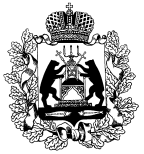 